Publicado en   el 29/05/2014 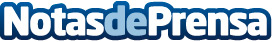 Gorriarán apoya la prospección en aguas de Canarias y recuerda que el petróleo paga el Estado del bienestar noruegoDatos de contacto:Nota de prensa publicada en: https://www.notasdeprensa.es/gorriaran-apoya-la-prospeccion-en-aguas-de Categorias: Canarias http://www.notasdeprensa.es